COSINE LAWThe law of cosines can be used to solve oblique triangles when:Two sides and the angle between them are knownORAll three sides are known.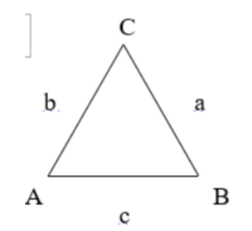 For triangle ABC, 	a2 = b2 + c2 – 2bccosA			b2 = a2 + c2 – 2accosB			c2 = a2 + b2 – 2abcosCAlso,  cosA =               cosB and cos C can be solved in a similar fashion